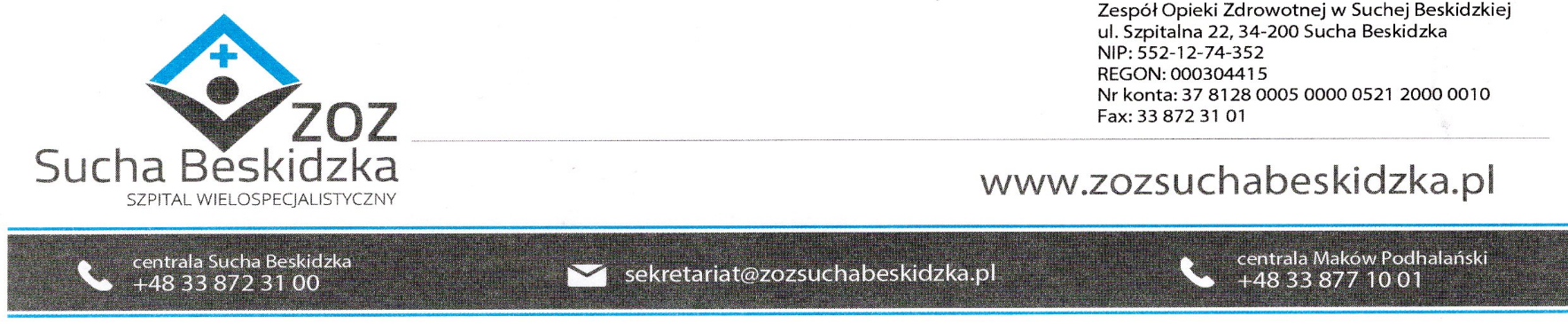 Znak: ZOZ.V.010/DZP/07/24                                                        Sucha Beskidzka dnia 20.03.2024r.       Dotyczy: Postępowania na dostawę sprzętu 1x użytku oraz materiałów medycznych: ZOZ.V.010/DZP/07/24. Dyrekcja Zespołu Opieki Zdrowotnej w Suchej Beskidzkiej odpowiada na poniższe pytania:Pytanie nr 1 dotyczy Pakietu nr 4 poz. 20:Czy Zamawiający dopuści  test bez okienka przesuwnego, z krążkiem zabezpieczonym ochronną nakładką?Odp. Zamawiający podtrzymuje zapisy SWZ.Pytanie nr 2 dotyczy Pakietu nr 32 poz. 1:Czy Zamawiający dopuści pojemnik o wysokości 15,5 cm?Odp. Zamawiający dopuszcza. Pytanie nr 3 dotyczy Pakietu nr 32 poz. 1:Czy Zamawiający dopuści pojemnik o wysokości 21 cm?Odp. NIE.Pytanie nr 4 dotyczy Pakietu nr 32 poz. 6:Czy Zamawiający dopuści pojemnik o wysokości całkowitej 12,1 cm?Odp. Zamawiający dopuszcza. Pytanie nr 5 dotyczy Pakietu nr 32 poz. 9:Czy Zamawiający dopuści pojemnik okrągły?Odp. NIE.Pytanie nr 6 dotyczy Pakietu nr 32 poz. 9:Czy Zamawiający dopuści pojemnik w kształcie spłaszczonego owalu?Odp. Zamawiający dopuszcza. Pytanie nr 7 dotyczy Pakietu nr 37 poz. 1:Prosimy Zamawiającego o dopuszczenie strzykawki o poniższych parametrach:-  łącznik stożkowy Luer umieszczony centralnie- czytelna, skala pomiarowa co 0,1 ml- przedłużona podwójna skala do 3 ml; - przezroczysty cylinder (korpus polipropylen) - tłok strzykawki w kolorze białym (polietylen)- podwójna kryza zabezpieczająca  tłok przed wypadaniem- oznaczenie producenta oraz nazwa strzykawki umieszczona na korpusie strzykawki- oznaczenie na korpusie strzykawki w postaci piktogramów: jednorazowego użytku oraz brak lateksu- kolorystyczne oznaczenie rozmiaru na opakowaniu jednostkowym i handlowym- sterylizowana tlenkiem etylenuOpakowanie jednostkowe: 1 szt. blister-packOpakowanie handlowe: 100 szt.Odp. Zamawiający dopuszcza. Pytanie nr 8 dotyczy Pakietu nr 37 poz. 2:Prosimy Zamawiającego o dopuszczenie strzykawki o poniższych parametrach:-  łącznik stożkowy Luer umieszczony bocznie- czytelna, skala pomiarowa co 0,2 ml- przedłużona podwójna skala do 6 ml; - przezroczysty cylinder (korpus polipropylen) - tłok strzykawki w kolorze białym (polietylen)- podwójna kryza zabezpieczająca  tłok przed wypadaniem- oznaczenie producenta oraz nazwa strzykawki umieszczona na korpusie strzykawki- oznaczenie na korpusie strzykawki w postaci piktogramów: jednorazowego użytku oraz brak lateksu- kolorystyczne oznaczenie rozmiaru na opakowaniu jednostkowym i handlowym- sterylizowana tlenkiem etylenuOpakowanie jednostkowe: 1 szt. blister-packOpakowanie handlowe: 100 szt.Odp. Zamawiający dopuszcza. Pytanie nr 9 dotyczy Pakietu nr 37 poz. 3:Prosimy Zamawiającego o dopuszczenie strzykawki o poniższych parametrach:-  łącznik stożkowy Luer umieszczony bocznie- czytelna, skala pomiarowa co 0,5 ml- przedłużona podwójna skala do 12 ml; - przezroczysty cylinder (korpus polipropylen) - tłok strzykawki w kolorze białym (polietylen)- podwójna kryza zabezpieczająca  tłok przed wypadaniem- oznaczenie producenta oraz nazwa strzykawki umieszczona na korpusie strzykawki- oznaczenie na korpusie strzykawki w postaci piktogramów: jednorazowego użytku oraz brak lateksu- kolorystyczne oznaczenie rozmiaru na opakowaniu jednostkowym i handlowym- sterylizowana tlenkiem etylenuOpakowanie jednostkowe: 1 szt. blister-packOpakowanie handlowe: 100 szt.Odp. Zamawiający dopuszcza. Pytanie nr 10 dotyczy Pakietu nr 37 poz. 4:Prosimy Zamawiającego o dopuszczenie strzykawki o poniższych parametrach:-  łącznik stożkowy Luer umieszczony bocznie- czytelna, skala pomiarowa co 1 ml- przedłużona podwójna skala do 24 ml; - przezroczysty cylinder (korpus polipropylen) - tłok strzykawki w kolorze białym (polietylen)- podwójna kryza zabezpieczająca  tłok przed wypadaniem- oznaczenie producenta oraz nazwa strzykawki umieszczona na korpusie strzykawki- oznaczenie na korpusie strzykawki w postaci piktogramów: jednorazowego użytku oraz brak lateksu- kolorystyczne oznaczenie rozmiaru na opakowaniu jednostkowym i handlowym- sterylizowana tlenkiem etylenuOpakowanie jednostkowe: 1 szt. blister-packOpakowanie handlowe: 50 szt.Odp. Zamawiający dopuszcza. Pytanie nr 11 dotyczy Pakietu nr 45 poz. 5-6:Czy Zamawiający dopuści strzykawki doustne z oznaczeniem na cylindrze „For Enteral / Oral use only”, spełniające pozostałe wymagania SWZ?Odp. Zamawiający dopuszcza. Pytanie nr 12 dotyczy Pakietu nr 45 poz. 13, 14:Czy Zamawiający dopuści przedłużacze z kranikiem w opakowaniach jednostkowych twardy blister-pack, spełniające pozostałe wymagania SWZ?Odp. Zamawiający dopuszcza. Pytanie nr 13 dotyczy Pakietu nr 45 poz. 17:Czy Zamawiający dopuści igły w opakowaniach A. 50 szt.  z odpowiednim przeliczeniem oferowanych ilości opakowań tj. do 100 op.?Odp. Zamawiający dopuszcza. 